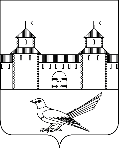 от 26.08.2016 № 1506-пО проведении Всероссийского экологическогосубботника «Зеленая Россия» В целях улучшения санитарного состояния, благоустройства и озеленения территории Сорочинского городского округа, формирования экологического и патриотического воспитания населения, руководствуясь статьями 32, 35, 40 Устава муниципального образования Сорочинский городской округ Оренбургской области, администрация Сорочинского городского округа Оренбургской области постановляет:Провести с 27 августа 2016 года по 24 сентября 2016 года на территории Сорочинского городского округа Оренбургской области Всероссийский экологический субботник «Зеленая Россия» с названием в текущем году «Страна моей мечты!», с проведением мероприятий по уборке территорий и посадке деревьев, конкурсов, экоуроков, интеллектуальных игр. Привлечь к участию во Всероссийском экологическом субботнике «Зеленая Россия» с названием в текущем году «Страна моей мечты!» предприятия, организации и учреждения независимо от форм собственности, находящиеся на территории Сорочинского городского округа Оренбургской области, учреждения образования и культуры муниципального образования Сорочинский городской округ, граждан.3. Руководителям структурных подразделений администрации Сорочинского городского округа Оренбургской области обеспечить выполнение мероприятий, указанных в п.1 настоящего постановления, с предоставлением в срок до 23.09.2016 в администрацию Сорочинского городского округа Оренбургской области отчетности по форме, согласно Приложению № 1 к настоящему постановлению.4.Руководителям предприятий всех форм собственности, организаций образования рекомендовать обеспечить выполнение мероприятий, указанных в п.1 настоящего постановления, с предоставлением в срок до 23.09.2016 в администрацию Сорочинского городского округа Оренбургской области отчетности по форме, согласно Приложению № 1 к настоящему постановлению.5. Контроль за исполнением данного постановления возложить на заместителя главы администрации городского округа по сельскому хозяйству и по работе с территориями С.П. Новик.6. Настоящее постановление вступает в силу со дня подписания и подлежит размещению на портале муниципального образования Сорочинский городской округ Оренбургской области.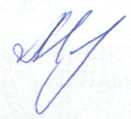 Глава муниципального образования Сорочинский городской округ		       	             		Т.П.МелентьеваРазослано: в дело, структурным подразделениям администрации Сорочинского городского округа, МУП «Жилкомсервис», МУП «ЖКХ г. Сорочинска»,  МУП «Санитарная очистка», организации, предприятия Сорочинского городского округа, учреждения образования, Кузнецову В.Г., Палагуто Н.Г., прокуратуре.Приложение №1к постановлению администрации    Сорочинского городского округаОренбургской области№ 1506-п от 26.08.2016Форма отчетности участников Всероссийского экологического субботника «Зеленой России»«СТРАНА МОЕЙ МЕЧТЫ»Ответственный за подготовку и составление отчета: ___________ ФИО (должность)Дата заполнения отчета _____________Отдельными файлами принимаем:Фото- и видео материалы – ссылки для скачивания (либо видео- ссылки на ютуб )Краткое описание основных мероприятий (не более 1 л.)Отчеты принимаются до 23 сентября 2016 года включительно.Администрация Сорочинского городского округа Оренбургской областиП О С Т А Н О В Л Е Н И Е Участник субботника (учреждение, организация)Количество участников субботника (чел.)Виды и результат выполненных работ  (уборка территории, уход за саженцами, полив, покраска, сбор и вывоз мусора и т.д. и количественный показатель)Ссылки на публикации в СМИ, фото